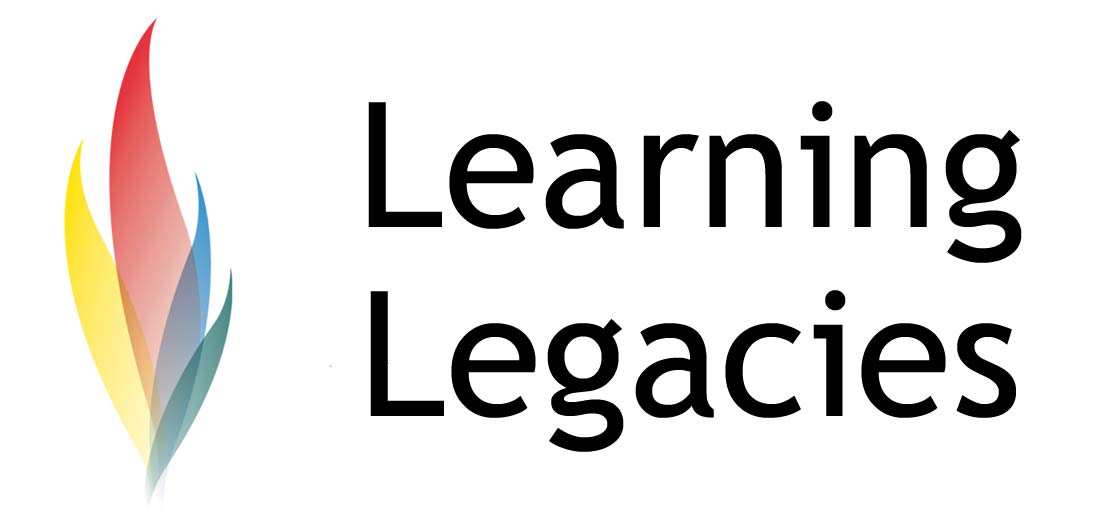 London 2012 celebrations will begin with the historic torch relay in May, with the Games opening on 27th July 2012. They will run until their triumphant end with an undoubtedly memorable Closing Ceremony on 9th September. The Olympic and Paralympic Games will host around 14,700 athletes from 205 countries. Athletes will compete across 26 Olympic sports in 34 venues located both in  and around the , with Paralympic counterparts competing in 20 Paralympic sports across 21 venues. The Olympic and Paralympic Games will together play host to 10 million ticket holders. This will be accompanied and facilitated by an army of volunteers (the post-WWII  Games of 1948 heralded the birth of Games-time volunteering, largely as a result of the Blitz, and an accompanying shortage of finances and resources in post-war ). 20,000 media representatives from across the world are also expected to attend.London 2012 heralds an incredibly exciting time for the vibrant capital city of . Not only will the Games play host to such a historic occasion (the 3rd Olympic Games, in fact, to be hosted in ), but the City will also continue its commitment to other annual events such as  and the Notting Hill Carnival. 2012 is also the year of celebrations for Her Majesty the Queen’s Diamond Jubilee, an event that alone will attract many visitors to the city. Security for the GamesWhilst exciting, the Games also pose something of a security headache. London is the financial hub of Great Britain, and the source of greatest financial trading revenue in Europe (within the Square Mile and Canary Wharf districts), and also hosts Parliament and other important political and financial landmarks. Combined with the Diamond Jubilee celebrations and the sheer number of visitors expected, concerns have been raised as to how the Games can be held securely with threats of terrorism successfully countered. How will this be achieved?LOCOG, the Metropolitan Police and other relevant agencies have committed to providing a high quality of security for the Games. The goal of 2012 security initiatives is to leave a positive legacy of security for GB that will last longer after the Olympic Torch has stopped burning. These legacies include improved community resilience against crime and violent extremism, enhanced relationships between the police and other security agencies, and a template for future events such as the 2012 Commonwealth Games that will be held in .Olympic Security PartnersOrganisers of the Olympics have already established close links with a range of governmental and security organisations, in order to ensure that the security provision developed for the Games are as efficient as possible. These organisations include:The Home OfficeThe Association of Chief Police OfficersThe Metropolitan Police ServiceDorset Police, Essex Police, Hertfordshire Constabulary and Thames Valley Police The Government Olympic Executive (GOE) London Fire Brigade and London Ambulance ServiceThe Department for Transport Many other government departments and agencies involved in safety and securityIOC InsuranceThe IOC do, however, seem to retain concerns around security, most clearly within the context of terrorist threats. The IOC recently secured a £62 million insurance policy against the incidence of terrorism or acts of war at the 2012 Games. This figure represents the maximum amount that insurers are prepared to take on as a financial risk, and the amount has been divided between the 26 sports federations that are competing in the Games. In addition to this figure, the IOC also have financial reserves in excess of £310 million in order to cover losses (caused by any eventuality) that might blight or cancel the Games.This is not, in fact, the first time that the IOC has invested in terrorism-related insurance. The IOC actually took out a policy for the Athens Games in excess of £105million. The Role of the MilitaryLOCOG has voiced its intention to use the British military as part of its security detail during the London 2012 Games. This might involve the use of up to 12,000 troops. Initially it had been thought that the security contractor for the Games – G4S – would be able to provide all necessary personnel, without relying on the armed forces, but the plan has changed as Games planning has progressed. This was a viable assumption given that G4S recently voiced plans to become the world’s largest employer, with a takeover of Danish rivals ISS. The plan of G4S was to provide 2,000 Olympic security guards and to recruit another 8,000 through a British scheme called ‘Bridging the Gap’ (a scheme that employs young FE students). The military have voiced doubts about the efficacy of this approach for a number of reasons (including obtaining security clearance for all personnel in the requisite time). These numbers would include bomb disposal experts, and work at the same time as 12,000 police officers (9,000 of which will be deployed in ).The British Government has earmarked a total figure of £600 million for Games time security, in addition to the £2 billion contingency fund that can be used for any eventuality, if required.Surface to Air MissilesThe British military have raised the stakes in terms of security, proposing the use of surface-to-air missiles during the Games. Such a strategy is not so unusual – they have been used at, and since, the Atlanta Games. There have been rumours of the intention of the US to send extra security personnel, including representatives of the FBI, although these currently appear to be unfounded. The US Embassy has since expressed confidence in British security surrounding the Games. The US Embassy Charge d’Affaires, Barbara Stephenson, commented that it is: “entirely normal and prudent for the US to engage in discussions with UK officials about security arrangements”...The United States Embassy has the utmost confidence in the British Government's arrangements to ensure safety and security for the Olympic Games. The US team is one of the largest participating in the Games, and thousands of American tourists are expected to attend Olympic events. It is, therefore, entirely normal and prudent for the US to engage in discussions with UK officials about security arrangements for the Olympic Games."Rising Security CostsDue to the fluid nature of security planning, concerns have arisen that costs of securing Games locations against eventualities of terrorism might end up rising considerably. The British media have commented on a figure of £250,000 per day to the UK taxpayer (for the protection of Olympic venues), mirroring concerns that security costs are rising quickly from the original figure budgeted by LOCOG and the ODA. Some reports cite increases as much as 3 times the original budget.Such increases may be unsurprising when one considers the speculated involvement of the SAS, the proposed use of ground to air missiles and other initiatives.FURTHER INFORMATIONHome Office statement on Securing the 2012 Games:http://www.homeoffice.gov.uk/counter-terrorism/securing-2012-olympic-games/DISCUSSION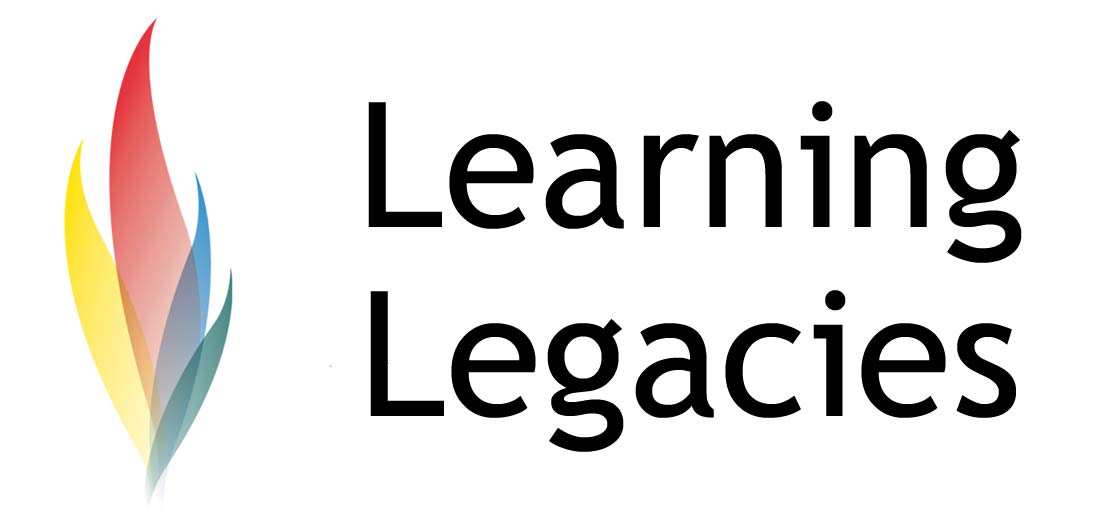 Use stakeholder theory to identify the relevant stakeholders involved in the organisation of security of the Games.Consider the ramifications of a terrorist attack at the Games in terms of the management of a) evacuation of Olympic venues and b) management of the significant pressure on the transport network that would ensue.Identify a previous terrorist attack that took place during a sports event, and consider what lessons London 2012 organisers might take from them.What other security concerns exist as potential threats during the Games? Consider recent events such as the London riots and the Occupy London protests, in addition to general threats (such as crime rates in the borough of Newham)  in your answer.This resource was produced as part of the 2012 Learning Legacies Project managed by  the HEA Hospitality, Leisure, Sport and Tourism Subject Centre at Oxford Brookes University and was released as an Open Educational Resource. The project was funded by HEFCE and part of the JISC/HE Academy UKOER programme. Except where otherwise noted above and below, this work is released under a Creative Commons Attribution only licence. 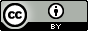 Exceptions to the LicenceThe name of Oxford Brookes University and the Oxford Brookes University logo are the name and registered marks of Oxford Brookes University. To the fullest extent permitted by law Oxford Brookes University reserves all its rights in its name and marks, which may not be used except with its written permission. The JISC logo is licensed under the terms of the Creative Commons Attribution-Non-Commercial-No Derivative Works 2.0 UK: England & Wales Licence.  All reproductions must comply with the terms of that licence. The Higher Education Academy logo is owned by the Higher Education Academy Limited and may be freely distributed and copied for educational purposes only, provided that appropriate acknowledgement is given to the Higher Education Academy as the copyright holder and original publisher.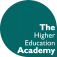 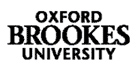 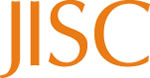 Reusing this workTo refer to or reuse parts of this work please include the copyright notice above including the serial number. The only exception is if you intend to only reuse a part of the work with its own specific copyright notice, in which case cite that.If you create a new piece of work based on the original (at least in part), it will help other users to find your work if you modify and reuse this serial number. When you reuse this work, edit the serial number by choosing 3 letters to start (your initials or institutional code are good examples), change the date section (between the colons) to your creation date in ddmmyy format and retain the last 5 digits from the original serial number. Make the new serial number your copyright declaration or add it to an existing one, e.g. ‘abc:101011:011cs’.If you create a new piece of work or do not wish to link a new work with any existing materials contained within, a new code should be created. Choose your own 3-letter code, add the creation date and search as below on Google with a plus sign at the start, e.g. ‘+tom:030504’.   If nothing comes back citing this code then add a new 5-letter code of your choice to the end, e.g.; ‘:01lex’, and do a final search for the whole code. If the search returns a positive result, make up a new 5-letter code and try again. Add the new code your copyright declaration or add it to an existing one.